Unit 7 Lesson 9: Drawing Triangles (Part 1)1 Which One Doesn’t Belong: Triangles (Warm up)Student Task StatementWhich one doesn’t belong?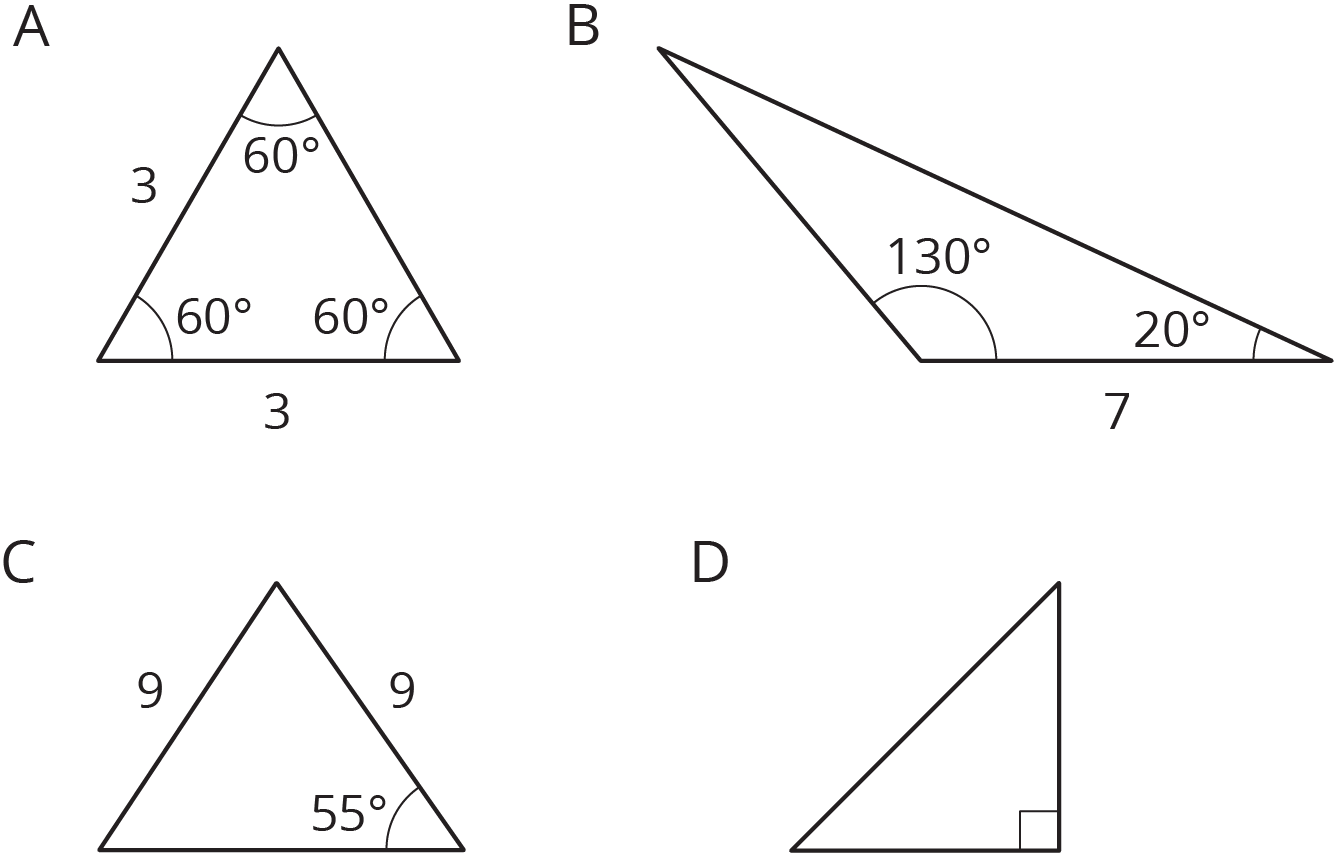 2 Does Your Triangle Match Theirs?Student Task StatementThree students have each drawn a triangle. For each description:Draw a triangle with the given measurements.Measure and label the other side lengths and angle measures in your triangle.Decide whether the triangle you drew must be an identical copy of the triangle that the student drew. Explain your reasoning.Jada’s triangle has one angle measuring .Andre’s triangle has one angle measuring  and one angle measuring .Lin’s triangle has one angle measuring , one angle measuring , and one side measuring 5 cm.Activity Synthesis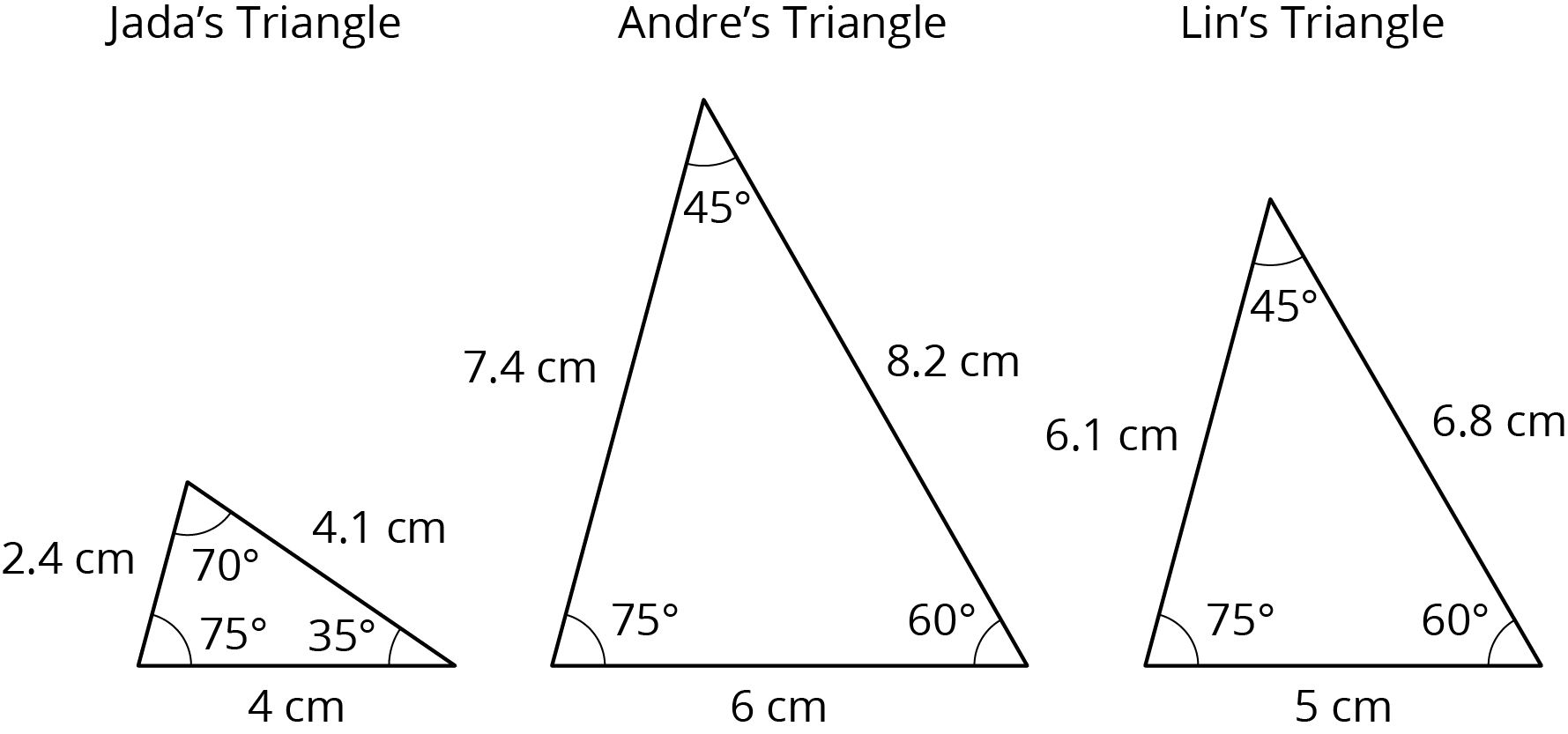 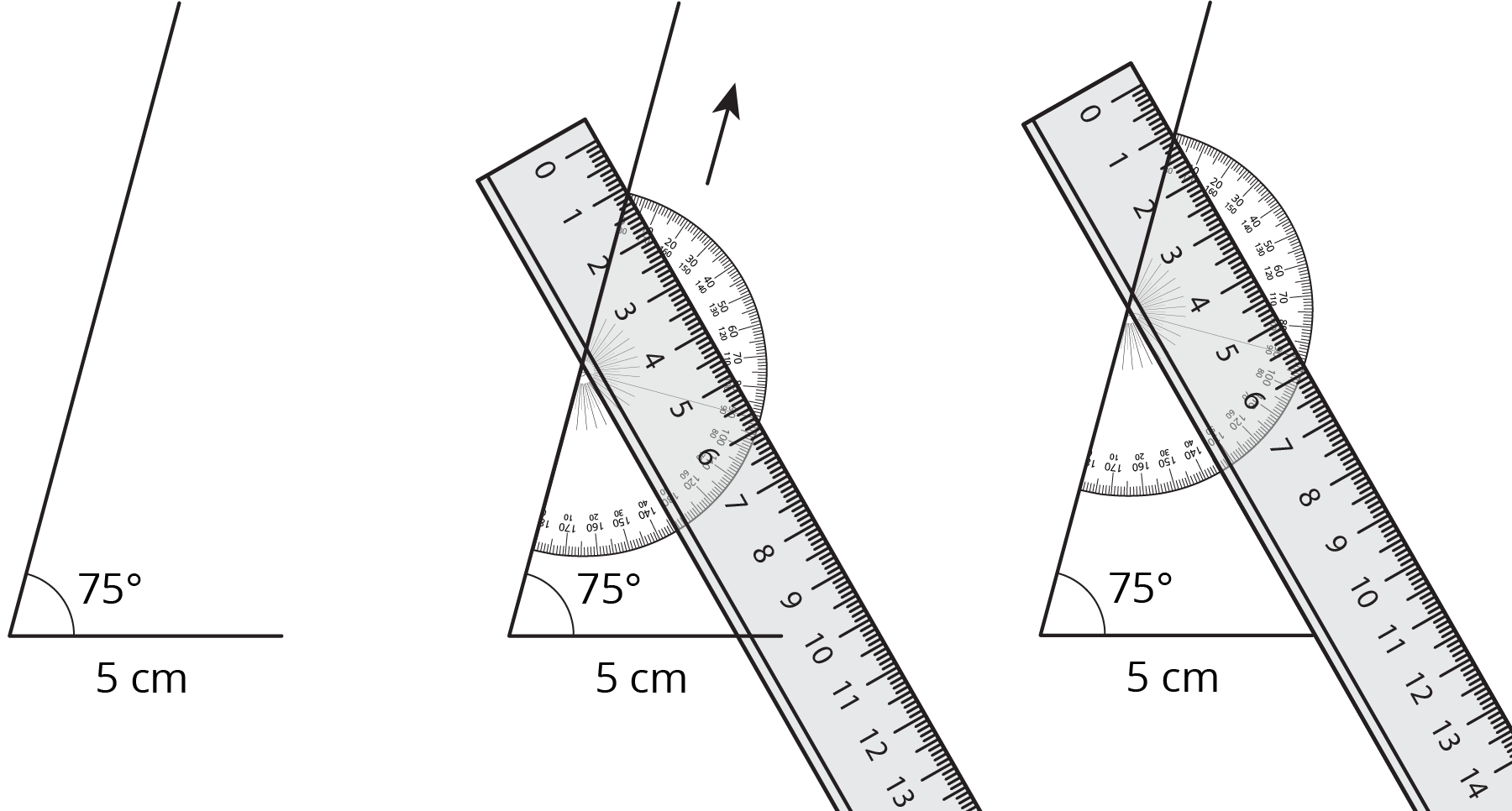 3 How Many Can You Draw?Student Task StatementDraw as many different triangles as you can with each of these sets of measurements:Two angles measure , and one side measures 4 cm.Two angles measure , and one side measures 4 cm.One angle measures , one angle measures , and one side measures 4 cm.Which of these sets of measurements determine one unique triangle? Explain or show your reasoning.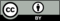 © CC BY Open Up Resources. Adaptations CC BY IM.